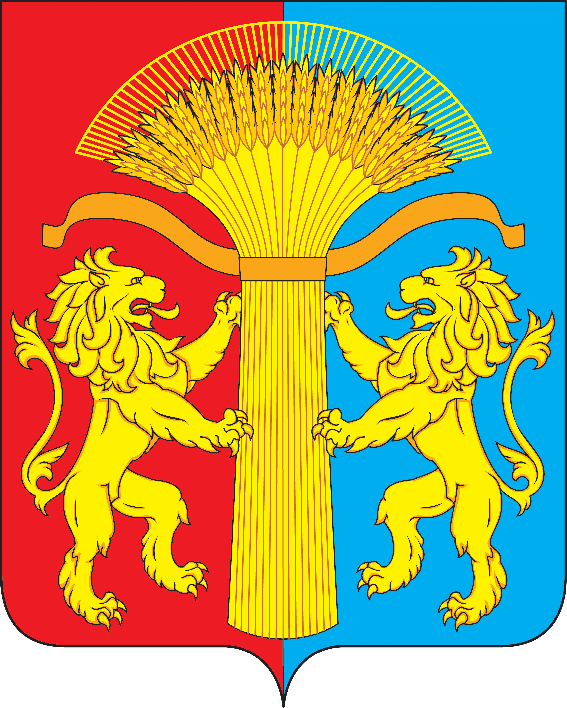 АДМИНИСТРАЦИЯ КАНСКОГО РАЙОНА КРАСНОЯРСКОГО КРАЯПОСТАНОВЛЕНИЕ10.03. 2017                                      г. Канск         	                            № 113-пгВ целях проведения единой инвестиционной политики в муниципальном образовании Канский район, создания благоприятных условий для эффективного использования инвестиций в соответствии с основными приоритетами стратегического развития муниципального образования Канский район, улучшения инвестиционного климата на территории муниципального образования Канский район, руководствуясь статьями 38, 40 Устава Канского района ПОСТАНОВЛЯЮ:1. Создать Совет по улучшению инвестиционного климата при Главе Канского района и утвердить его состав согласно  Приложению № 1 к настоящему постановлению.2. Утвердить Положение о Совете по улучшению инвестиционного климата при Главе Канского района согласно Приложению № 2 к настоящему постановлению.3. Контроль за исполнением настоящего постановления возложить на                                       Первого заместителя Главы Канского района О.В. Витман.4. Настоящее Постановление вступает в силу в день, следующий за днем его официального опубликования в печатном издании «Вести Канского района», и подлежит размещению на официальном сайте муниципального образования Канский район в информационно - телекоммуникационной сети «Интернет».Глава Канского района			                                            А.А. ЗаруцкийСОСТАВСовета по улучшению инвестиционного климата при Главе Канского района Глава Канского района			         		                                     А.А. ЗаруцкийПриложение 2   к  постановлению администрации Канского района Красноярского края от 10.03.2017 № 113-пгПоложение о  Совете по улучшению  инвестиционного климата при Главе Канского районаОбщие положения.1.1.  Совет по улучшению  инвестиционного климата  при Главе Канского района (далее - Совет) является постоянно действующим совещательным органом, созданным в целях усиления работы по инвестиционной привлекательности муниципального образования Канский район.1.2. Совет  в своей деятельности руководствуется законодательством Российской Федерации, Красноярского края,  нормативными правовыми актами муниципального образования Канский район, а также настоящим положением.Основные задачи СоветаОсновными задачами Совета являются:Разработка предложений по повышению инвестиционной привлекательности муниципального образования Канский район;Рассмотрение и оценка инвестиционных проектов, запланированных к реализации на территории района и претендующих на муниципальную поддержку;Рассмотрение проектов программ, планов и прочих документов, разработанных в целях формирования благоприятного инвестиционного климата на территории Канского района.                                    3.Полномочия СоветаСовет имеет право:3.1. Принимать решения по вопросам, входящим в компетенцию Совета. Решения Совета носят рекомендательный характер.3.2. Приглашать на заседание Совета  инвесторов, осуществляющих и планирующих осуществлять свою деятельность на территории муниципального образования Канский  район.3.3. Осуществлять контроль над  ходом выполнения решений Совета.Организация работы Совета4.1. Совет  состоит из председателя, заместителя председателя, секретаря и членов Совета.4.2. Председатель Совета:- руководит организацией деятельности Совета и обеспечивает ее планирование;- председательствует на заседаниях Совета;- подписывает протоколы заседаний Совета и его решения.4.3. Заместитель председателя Совета:- выполняет поручения председателя Совета;- организует работу Совета, подготовку материалов для принятия решений;- организует контроль выполнения решений, принятых Советом;- председательствует на заседаниях Совета в случае отсутствия председателя Совета;- участвует в подготовке вопросов, выносимых на заседания Совета и, осуществляет необходимые меры по выполнению его решений, контролю их реализации.4.4. Секретарь Совета:- осуществляет организационное и информационно-аналитическое обеспечение деятельности Совета;- информирует членов Совета и приглашенных лиц на заседание Совета о времени, месте проведения и повестке заседания Совета.- оформляет протокол заседания Совета.4.5. Члены Совета:- вносят предложения в повестку дня заседания Совета и порядок обсуждения вопросов;- участвуют в подготовке материалов Совета, а также проектов его решений;- принимают участие в работе Совета  при рассмотрении вопросов, связанных с задачами, возложенными на Совет;- выполняют поручения председателя Совета и заместителя председателя Совета.4.6. Заседания Совета  проводятся по мере необходимости, но не реже 2 раз в год.4.7. Решения Совета в установленном порядке направляются по принадлежности вопросов в соответствующие отраслевые (функциональные) органы администрации района.4.8. Протокол заседания  Совета должен быть оформлен в печатном виде не позднее пяти дней со дня проведения заседания, который подписывается председательствующим на заседании.О создании Совета по улучшению инвестиционного климата при Главе Канского района Приложение  1к постановлению администрации Канского района Красноярского краяот 10.03.2017_№ _113-пг_№п/пФИОДолжность1Заруцкий Александр АнастасьевичГлава Канского района – Председатель Совета2Витман Ольга ВикторовнаПервый заместитель Главы Канского района – заместитель Председателя Совета3Какаулина Ирина ВячеславовнаВедущий специалист отдела планирования и экономического развития администрации Канского района – секретарь СоветаЧлены Совета:Члены Совета:Члены Совета:4Артёмова Светлана НиколаевнаНачальник отдела планирования и экономического развития администрации Канского района5Болячин Виталий АнатольевичДиректор ООО «Краб» (по согласованию)6Вырвич Алена Анатольевна Индивидуальный предприниматель (по согласованию) 7Гасымов Эдуард ИлхамовичЗаместитель председателя Канского районного Совета депутатов (по согласованию)8Головко Вячеслав ВалерьевичГлава КФХ (по согласованию)9Еремкина Елена МихайловнаИндивидуальный предприниматель (по согласованию)10Каминская Марина ИльиничнаНачальник отдела земельно-имущественных отношений КУМИ Канского района11Маланин Валерий ЮрьевичПрезидент МООПС «Сибирь без границ» – заместитель председателя Совета12Пилягин Александр АлександровичДиректор ООО «Комстройэкспоцентр» (по согласованию)13Сулимова Людмила ВикторовнаПредседатель СППК «Благодать» (по согласованию)